Parallel Computing
CM30225Russell Bradford2023/24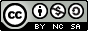 1. CM30225Parallel computing as a topic has been around for as long as computers have been aroundBut recently it has come back into fashion…for reasons to be explored in this UnitYou have PCs, laptops and phones that are multicore: multiple processors are in the mainstreamThis Unit will look at hardware and software in the context of parallel computing2. Unit OutlineStructure of this unit: starting with 3 hours lectures per weekWednesday 10:15Thursday 10:15Friday 14:15The aim is to cover the necessary material early in the semester which will leave the last few weeks free for revision and problems classes; and to lay the groundwork for the assignments3. Unit OutlineAssessmentUsual combination of assessed coursework and exam: two pieces of coursework plus examShared memory programming (15%)Distributed memory programming (10%)End of unit exam (75%)4. Unit OutlineAssessmentCoursework timelines (subject to change):set Thu 19 Oct
due Wed 15 Novset Thu 16 Nov
due Mon 8 Jan 2024Feedback on coursework will be provided via Moodle. There will be general feedback that applies to many people and some individual feedbackNote that marking parallel programs is very time intensive (for reasons you will learn in thus unit!), so please don’t expect a speedy turnaround5. CThe coursework will be writing some parallel programs in C on a supercomputerThough you must already be familiar with writing C, you may wish to brush up on your C in preparationThere is a “Remind Yourself About C” document on the Unit Web page6. Unit OutlineWeek 6 (starting 6th Nov) will be a “consolidation week”No lectures for the whole of Computer Science (CM Units)Presumably other Departments will carry on as usual7. Unit OutlineAims To give students the ability to recognise and understand the problems and opportunities afforded by parallel systems; to recognise the differing types of parallelism available and make advised choices between them; and to take advantage of progress in technology as modern computers become ever more parallel.8. Unit OutlineLearning Outcomes Students will be able to:write and debug simple parallel programs;recognise the issues surrounding concurrent access to data;describe the various kinds of parallel hardware, parallel programming methodologies and the relationship between them9. Unit OutlineSkills required:Comfortable writing CAbility to think through complicated situations10. Unit OutlineBasics: supercomputers and the consequences of Moore’s Law; bandwidth vs latency; speedup, efficiency, scalability; Amdahl’s & Gustafson’s Laws; Flynn’s taxonomy, SPMD; distributed, shared, NUMA and other memory architectures.Shared memory computing: multicore systems (cache coherence and bottlenecks); mutual exclusion and critical regions; low level constructs including POSIX threads and synchronisation methods such as barriers, locks, semaphores, etc.; language-level support including monitors, OpenMP; vector and array (SIMD), HPF, Cn.11. Unit OutlineDistributed computing: clusters, message passing, MPI. Programming using MPI (and SLURM).Parallel algorithms and data structures.Topics in Parallel Computing: examples might include HPC; MapReduce; distributed file systems; the Grid; GPGPU and OpenCL; instruction level parallelism (SWAR, VLIW).12. Here Be DragonsNote that this is a Final Year Unit, so is a lot more stretching than previous years. It contains a lot of material as parallelism is a big subjectAlso it is very important that you are a confident programmer with good experience in C. Otherwise you will be spending a disproportionate amount of time on the coursework. Do think very carefully about thisMany in the past have assumed “it will be ok, I can wing it”, and subsequently had great difficulty in the courseworkThe coursework is trivial as a sequential program, but very testing as a parallel program13. Unit OutlineResourcesThe subject of Parallel Computing is nearly as old as that of computers and so there are lots of booksNone of them really suitable for this course, as we will try to take a broad overview of the subjectPart of the problem of parallel computing is that there is no simple unified model (like von Neumann for sequential computing), and everybody has their own idea on how things should be doneLeading to loads of books saying “this is the one true path to parallel computing”Take them with a pinch of salt!14. Unit OutlineResourcesSome books I found on my shelf:Hardware“Highly Parallel Programming”, Almasi & Gottlieb, Benjamin Cummings“Computer Architecture and Parallel Processing”, Hwang & Briggs, McGraw-Hill15. Unit OutlineResourcesSoftware“Concurrent Programming Principles and Practice”, Andrews, Benjamin Cummings“Introduction to Parallel Computing”, Kumar, Grama, Gupta, Karypis, Benjamin Cummings“Concurrent Programming”, Burns & Davies, Addison-Wesley“Designing and Building Parallel Programs”, Foster, Addison Wesley“Distributed Algorithms”, Lynch, Morgan Kaufmann16. Unit OutlineResourcesTheory“Principles of Concurrent and Distributed Programming”, Ben-Ari, Prentice Hall“Communicating Sequential Processes”, Hoare, Prentice Hall17. Unit OutlineResourcesN.B. Some of these were given to me by the publishers so I’m not saying they are the best books out thereThe thing to do it look at several and find one that suits you: they contain roughly the same material18. Unit OutlineResourcesYou don’t need me to tell you that there is a large amount of material out there on the Web?Wikipedia is fairly accurate in this area: but, as usual with Wikipedia, you should check with other sourcesThere is a Unit Moodle page, but as Moodle is so horrible I tend to use my own Web page:
http://people.bath.ac.uk/masrjb/CourseNotes/cm30225.html19. Standard Introductory SlidesRemember:You are expected to do some work outside of lecturesLectures are the start of the learning process, not the end!These slides are reminders to me on what to say in lecturesThey are often abbreviated in style, and so are not the whole story and would not be suitable to be quoted verbatim in an exam20. Standard Introductory SlidesDon’t try to copy everything down from the slides in lectures—the slides will be available after each lectureInstead, make a note of what is important and use that later—in conjunction with the slides—to guide your further reading and study21. Standard Introductory SlidesDo not rely purely on my notes for your revisionPeople who do this live to regret itLike every Unit, you are expected to read around the subject for yourselfYou need to take your own notes, read, and participateYou don’t expect to get fit simply by paying to joining a gym…“If you have college courses in CS, buy the books and spend day and night the few days before class going through the books and taking notes and answering questions and programming examples before the first class even starts. If you really want to do this in your life, that’s what you should do, not just wait for the education to be handed you. Those who finish at the top will always be in high demand. You can learn outside of school too but you have to put a lot of time into it. It doesn’t come easily. Small steps, each improving on the other, is what to expect, not instant understanding and expertise.”Steve Wozniak, co-founder of Apple22. Standard Introductory SlidesComputer Science is not a spectator sportAnon